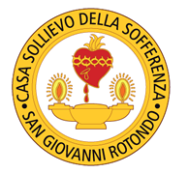 Centre Groupes de Prière de Padre PioViale Cappuccini, 172 – 71013 San Giovanni Rotondo FG – ItalyTel: +39 (0)882 410486 Whatsapp +39 344 1115695 Fax: +39 (0)882 452579 E-mail: centrogruppidipreghiera@operapadrepio.itMISE À JOUR D’UN GROUPE DE PRIÈRECHANGEMENTS DEPUIS L'ANNÉE PRÉCÉDENTE  OUI NONSIGNATURE du Directeur Spirituel ______________________________SIGNATURE du Chef de Groupe ____________________________________APPROBATION Ordinaire Diocésain ou de son délégué  __________________________________________(s'il y a des variations sur le directeur spirituel ou chef de groupe)ANNÉE Date VilleVilleDiocèse   Nom du Groupe   Nom du Groupe   Eglise où ont lieu les rencontres Eglise où ont lieu les rencontres Eglise où ont lieu les rencontres Eglise où ont lieu les rencontres Rue   Tel  Dates et horaires des rencontresDates et horaires des rencontresDates et horaires des rencontresDates et horaires des rencontresDates et horaires des rencontresNombre de participants    Nombre de participants    Nombre de participants    Directeur SpirituelDirecteur SpirituelDirecteur SpirituelDirecteur SpirituelRue  Rue    Ville    Tel    Cell    E-mail  Chef de GroupeChef de GroupeChef de GroupeRue  Rue  Rue    Ville    Tel Tel    Cell    E-mail  Vice - Chef de GroupeVice - Chef de GroupeVice - Chef de GroupeVice - Chef de GroupeRue  Rue    Ville    Tel    Cell    E-mail  SecrétaireSecrétaireSecrétaireSecrétaireRue  Rue    Ville    Tel    Cell    E-mail  